Worthing Lions become Dementia FriendsWorthing Lions Members have taken part in a Dementia Friends Information Session. How to recognise, approach and react to people who are suffering from dementia.There is a country wide growing movement to make local communities dementia friendly and Worthing Lions support the Worthing Dementia Action Alliance initiative. More details can be obtained from their website www.dementiafriendlyworthing.orgThe seminar was arranged by Hazel Thorpe a member of Worthing Lions Club and Julia Johnson, Director of Fine Marketing Digital Agency lead the seminar which included practical examples of our perception of how dementia can affect people’s thoughts and actions. At the end of the 1 hour seminar a group photo was taken and, as you can see, we all enjoyed the event.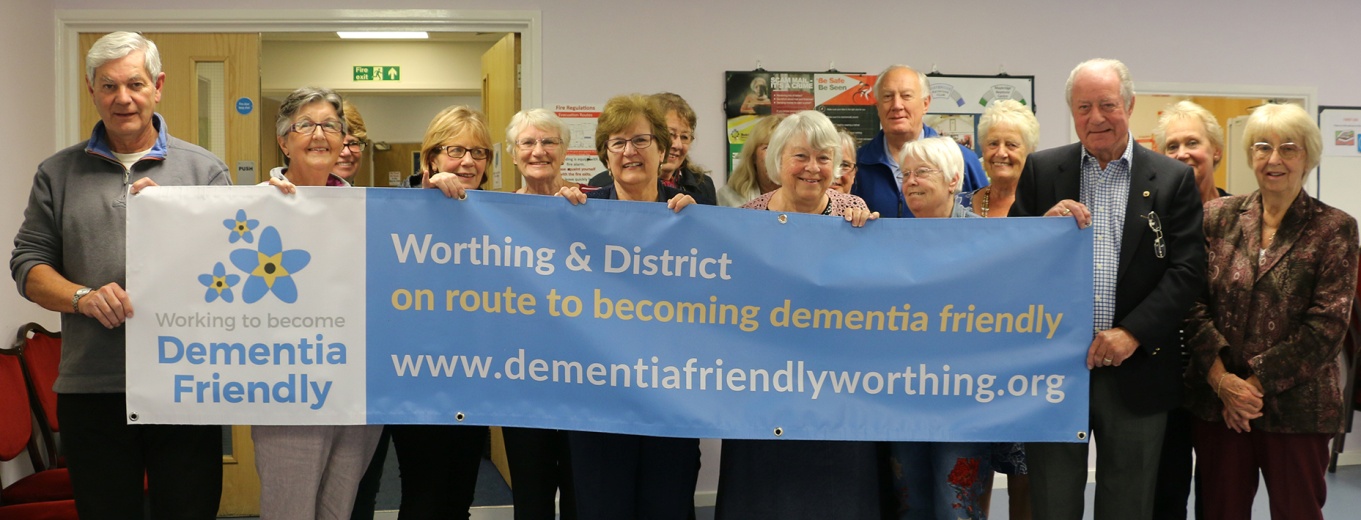 